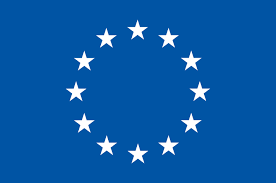 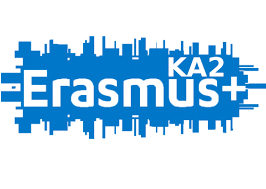 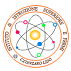 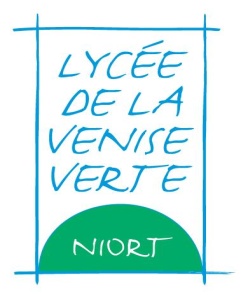 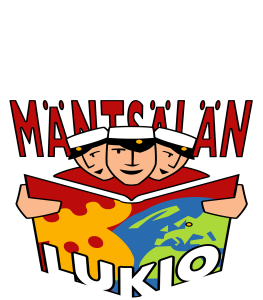 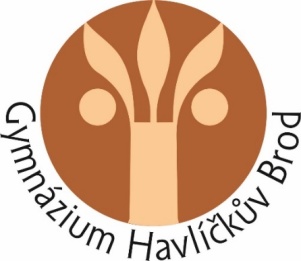          Italy                   France                  Finland             Czech Republic“IPSO FACTO”Project number: n.2017-1-FR01-KA219-037453_3Co-funded by Erasmus+ programme of the European UnionReport N°1 of teachers’ transnational meeting in Catanzaro (ITALY) – oct 1st - 6th 2017Present participants :									Libor TOMAN,  Milan ZIMPL (CR), Laura Hari, Taria ALANKO (FI),  Caterina MAZZUCA, Ester PULEGA,  Marinella PROSPERO,, Susanna SOLURI, Franca CANEPA, Giovanna VALEO, Matteo DELL’AERA, Maria Francesca MUSCOLINO, Sandro SCUMACI, Cristina LUPIA, (IT),  Jerome DRUBRUS, Benoit GUIGNARD (FR)Agenda :Meeting datesThe new meeting dates for students meeting in Catanzaro is January 7th to 13th 2018. The meeting in Italy was previously planned in december 2017.Objectivesto edit the eMag: “Its editorial approach aims at promoting solidarity and citizenship. We will try to underscore good gestures rather than stigmatise some behaviours. Those high-school pupils turned into journalists will go to the four cardinal point of Europe, ie Finland, Czech Republic, Italy and France, looking for new experiences that will alert on some hazards. They will also look for testimonies of people active into the defense of citizens’ well being. In their respective countries, they will have to interview health specialists and conceive some plans for prevention. Available on websites, translated into 5 languages the impact of its publication will be enlarged thanks to the eTwinning site.”Publics targetedFamiliesStudents, professorsinstitutional partners (schools, town halls…) and private partners (associations, Mutual insurance companies…)Frequency and tutorial2 publications per year (january and May)The school will use Madmagz application 299 €/year paid by LVV the first year. As Czech Republic does not organize an international meeting, it could also pay for the application fees. Organisation The mag publishes the results of the different activities, show reports made by studentsThey are different tasks to write a magazine :Writing articlesCorrecting themIllustrating themOrganizing themPublishing them on schools’web sites and eTwinningPrinting it if necessaryCreating a catalog of the articles that can not be publishedAfter the magazine is published, to be able to read families commentaries and to take them inTO accountFor the first number the chief editor is Benoit.The students give their opinion and their ideas about the subjects they will have to achieve.They will use a padlet on eTwinning to propose a title for the eMag and then vote for it with Tricider.They will use an on-line magazine editor “Madmagz” that can offer collaborative writing. The chief editor can invite contributors. They will write their own articles in the template chosen.A first trial, a draft, will be written but not necessarily diffused to the publics.magazine’s Rubrics3 thematical rubrics : Food and Health, Food and Culture, Food and Citizenship1 rubric about the advancement of the project (what has been done, what should be done next…)Number 1’s agendaAn article for each rubric (3 articles per school on : Food and Health, Food and Culture, Food and Citizenship)An editorial (how the title has been chosen)The presentation of the survey A glossary about nutritionThe State of the Art of the projecteTwinningstudents will be invited by their teachers. They put a picture and write a short presentation of themselves in English in their profiles and in the zeemap. They suggest a title for the eMag on the padlet.They participate to a chat to know each other. Groups of around 4 x 4 nationalities = 16 students must be planned and scheduleded. Several subjects can be chosen by students. How to chose students who travel ?6 to 8 Students per country are chosen according to their motivation. A motivation form will be proposed by the teachers with selection crieterias.Chat involvement can be a criteria of motivation. Their participation to other tasks is another criteria. They should also write a motivation letter.DISSEMINATION PLANLycée de la venise verteGymnazium Havlickuv BrodMäntsälä LukioIstituto d’Istruzione Superiore “E. Fermi”Work Planning What has been doneWhat should be done next the meetingAround 40 Parents have assisted to an information meeting (september 29th)Our headmaster should tweet a message about our meeting in Catanzaro to underline the exchange of good practices An article has been published on the school web site (sept 27th)A Common diary book will be published ont our websiteA meeting with the professors to inform them about  the project has been organised (september 24th)press release to the regional newspaper and to town hall’s newsletterA leaflet has been given to the parentsPublication of the pictures made in Italy on school’s  TV screensWhat has been doneWhat should be done next the meetingwe informed our colleagues that the project has startedPublish an article on our website and on FacebookInformation through school radioOur colleagues will inform our studentsA leaflet will be publishedWhat has been doneWhat should be done next the meetingGeneral information with a message about the project to attract students in May 2017Informing the collegues about the first project meeting in a weekly meetingPresenting the project to the collegues in a teachers’ meeting in August 2017Updating school’s homepage and FacebookAnother message with general information to the students in August 2017Presenting the project to the parents in the parents’ evening in October 2017The first meeting with students who volunteered in September 2017Write an article about the project for the local newspaperWhat has been doneWhat should be done next the meetingwe informed all the colleagues that the project was  approuved and was starting at the first teachers’ meetingUpload new documents relating our first transnational meeting we informed colleagues, students and families that the project has been approuved  and about the first transnational meeting on the web school site:http://www.iisfermi.gov.it/index.php?limitstart=20Participation on the 13th October to an event organized for the European ErasmusDasys by another schoolhttps://ec.europa.eu/epale/is/content/erasmusdays-good-practices-work-infoday-calabriawe created an Erasmus+ section in which there are all the news and documents about the Erasmus+ KA2 “Ipso Facto projecthttp://www.iisfermi.gov.it/index.php?option=com_content&view=article&id=1393Organization in our School of an event organized for the European ErasmusDasys on  the 14th October http://www.iisfermi.gov.it/index.php?option=com_attachments&task=download&id=1666we published video, photos and an article on the school web TVhttps://www.facebook.com/Web-TV-E-Fermi-394054324100341/We write an article to publish on a local online newspaperhttp://www.iisfermi.gov.it/index.php?option=com_content&view=article&id=1393ActionsActorsbeginsendseTwinning: projet eTwinning “Ipso Facto” https://live.etwinning.net/projects/project/150876CaterinaThe collegues learn how to use eTwinning (how to create an account, how to create pages…)LT, LH, BG, MF, MPOct 8thOct  31stEach professor has to invite his/her pupils (to put their names in the database)and other professor members to participate to the projectLT, LH, BG, MF, MPOct 8thOct 31stStudents are presented eTwinning, edit their profile and upload an image to represent them (their portrait if they agree)LT, LH, BG, MF, MP and their studentsNov1stNov 10thCaterina  proposes the subject of the first LIVE chat (eTwinning) and create a planning for chattingCaterinaOct15thNov Students choose a group according to a timetable and the nationality they would like Students participate to a chatStudents propose a title for the eMagThey vote on TriciderStudents collaborate on a glossary with Google docs and eTwinningLaura and TarjaeMag Madmagz applicationBenoitSubscription to MadmagzBenoitOct 8thOct 17thPresentation of the eMag to the colleguesBenoitOct 8thOct 17thStudents write 3 different articles : in each school they can discuss about the subject they would like to write an article about. They write it, correct it, illustrate it, and layout  in the eMagLT, LH, BG, CMOct 8thNov 24thPublication of number 0 (as many articles as possible)LT, LH, BG, CMNov 24thdec 1stChoice and Copy of the articles in MadmagzLT, LH, BG, CMJan 8thJan 15thCorrections, illustrations and layoutLT, LH, BG, CMJan 15thJan 22ndpublication of number 1 (pdf format + internet link of schools”website)LT, LH, BG, CMJan 22ndJan 29thSurvey Laura and TarjaPreparing the questions for the questionnaire in English of four different themes; 1. nutrition and socialisation (France) 2. Eating habits at home (C zech R. ) 3. Eating habits elsewhere (Finland)  4. Nutrition and physical activities (Italy)(GoogleDoc)Students and teachersOct 8thNov 10 thComments of the questions prepaired by other countries, possibility to add alternatives (for example typical breakfast dishes) Nov 11 thNov 17 thGoogleForm questionnaire in EnglishLaura and TarjaNov 24 thTranslation of the GoogleForm questionnaire into French/Italian/Czech/Finnnisheach countryNov 25thDec 1stFamilies are informed about a survey they shall fill with GoogleFormsEach countryDec 1stPupils and one adult family member of each pupil  answer the surveyEach countryDec 1stDec 10 thProfessors and students study, analyse and comment the survey in each countryEach countryDec 10 thDec 23rdComparison of the national results during the meeting in Italy, prepairing joint results,  (and prepairing  the questions for the specialist interviews based on the results)Students participating in the meeting in ItalyJan 8thJan 12 thpreparing the travel for Meeting of students in ItalyLT, LH, BGjan 7thjan 13thSelect 6-10  students who travelOct 8thnov 10thBuy their ticketsnov 10thnov 15thDisseminationLiborWrite a diary book about the first international meeting and publish it on the internet (school websites and eTwinning)LT, LH, BG, CMOct 8thnov 10th